МИНИСТЕРСТВО ПРОСВЕЩЕНИЯ РОССИЙСКОЙ ФЕДЕРАЦИИЧОУ «Школа и детский сад "Доверие"»Дополнительнаяобщеобразовательная общеразвивающая программа«Шахматы»Направленность: физкультурно-спортивная направленностьВозраст обучающихся: 7-10 летСрок реализации — 1 годРазработчик рабочей программы:Киселева Екатерина Владимировна, педагог дополнительного образованияСанкт-Петербург2023г.Пояснительная записка Основные характеристики программыНаправленность: физкультурно-спортивная.Актуальность: Программа соответствует государственной политике в области дополнительного образования, социальному заказу общества и ориентирована на удовлетворение образовательных потребностей учащихся и родителей.Отличительные особенности программы: Разработанная программа хорошо адаптирована к возрастным особенностям младшего школьника, апробирована, развивает способность у учащихся анализировать ситуацию и производить эффективные действия в уме.Адресат программы: разновозрастные учащиеся начальной школы 7-10 лет.Объем и сроки реализации программы:Программа рассчитана на 68 часов (2 часа в неделю) и предназначена для учащихся 1-4 классов общеобразовательной школы. Срок реализации программы: 1 год.Цель: Создание условий для личностного и интеллектуального развития учащихся, формирования общей культуры и организации содержательного досуга посредством обучения игре в шахматы.Задачи:Обучающиеизучение истории развития шахмат в контексте развития мировой культуры (в том числе показать значение шахмат в жизни великих людей).овладение системой знаний, учений, навыков, необходимых для успешного овладения игрой в шахматы, выступление в соревнованиях по шахматам;привитие детям навыков самостоятельной работы с учебной литературойРазвивающиеразвитие памяти, внимания, творческого воображения,	логического мышления, аналитических способностей;развитие личностных качеств: целеустремленность, сосредоточенность, уважение к сопернику;развитие коммуникативных умений;развитие потребности в здоровом образе жизниВоспитательныекомплексное формирование основ шахматной культуры: шахматной этики (уважение к партнеру, к шахматным школам и направлениям), шахматной психологии (состязание умов и характеров);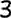 воспитание навыков волевой регуляции характера;пропаганда благотворного влияния шахмат на развитие детей среди родителей и населенияУсловия реализации программыУсловия набора и формирования групп; Набор в группу осуществляется по интересам учащихся. Формируется разновозрастная группа 7-10 лет, принимаются все желающие.Кадровое обеспечение: Педагог дополнительного образования, имеющий соответствующий диплом FIDE, позволяющий осуществлять обучение детей по программе дополнительного образования.Материально-техническое обеспечение программы: учебный кабинет, стол учителя, стул, парты (12 шт.), стулья (12 шт.), демонстрационная шахматная доска (1 шт.), комплекты для игры в шахматы (6 шт.), часы (6 шт.), ноутбук, экран, классная доска, комплект учебно-методической литературы (3 шт.)Особенности организации образовательного процесса:практическая игра;решение шахматных задач, комбинаций и этюдов;дидактические игры и задания, игровые упражнения;теоретические занятия, шахматные игры;участие в турнирах и соревнованиях.Планируемые результаты:Личностные результаты освоения программы:Проявлять этические чувства, доброжелательность и эмоционально- нравственную отзывчивость, понимание и сопереживание чувствам других людей. Формировать и проявлять положительные качества личности, дисциплинированности, трудолюбия и упорства в достижении поставленной цели.Управлять своими эмоциями в различных ситуациях и условиях. Оценивать собственную учебную деятельность: свои достижения, самостоятельность, инициативу, ответственность, причины неудач. Анализировать и характеризовать эмоциональные состояния и чувства окружающих, строить свои взаимоотношения с их учетом. Достижение личностно значимых результатов в шахматной игре.Метапредметные результаты:Регулятивные УУД:Определять и формулировать цель деятельности самостоятельно и с помощью педагога.Проговаривать последовательность действий.Отличать верно выполненное задание от неверного.Давать совместно с педагогом и другими обучающимися эмоциональную оценку деятельности товарищей.Познавательные УУД.Ориентироваться в своей системе знаний: отличать новое от уже известного материала.Добывать новые знания: находить ответы на вопросы, используя свой жизненный опыт и информацию, полученную от педагога.Усваивать полученную информацию: делать выводы в результате совместной работы всей группы.Усваивать полученную информацию: сравнивать и группировать такие шахматные объекты, как ходы шахматных фигур, сильная и слабая позиция, сила шахматных фигур.Преобразовывать информацию из одной формы в другую: находить и формулировать решение шахматных задачи с помощью простейших моделей (предметных, рисунков, схематических рисунков, схем).Коммуникативные УУД:Взаимодействовать со сверстниками в парах и группах при обучении игре в шахматы.Объяснять ошибки при выполнении упражнений.Управлять эмоциями при общении со сверстниками и взрослыми, сохранять спокойствие, сдержанность, рассудительность.Выражать свои мысли в соответствии с задачами занятия, владеть специальной терминологией.Выполнять различные роли в группе (лидера, исполнитель, критика).Предметные результаты:знать шахматные термины: белое и черное поле, горизонталь, вертикаль, диагональ, центр, партнёры, начальное положение, белые, черные, ход, взятие, шах, мат, пат, ничья;знать названия шахматных фигур: ладья, слон, ферзь, конь, пешка, король,знать правила хода и взятия каждой фигурой;различать диагональ, вертикаль, горизонталь;знать тактические приемы: связку, двойной удар, «рентген», открытый шах, двойной шах, завлечение, отвлечение, уничтожение защиты, освобождение поля или линии, промежуточный ход;сравнивать между собой предметы, явления;обобщать, делать несложные выводы;уметь стратегически правильно разыгрывать начало партии;5уметь планировать нападение на фигуры противника, организовать защиту своих фигур;уметь ориентироваться на шахматной доске, в шахматной нотации;уметь составлять план в партии;уметь проводить расчеты комбинаций в один, два, три и четыре хода;определять последовательность событий;выявлять закономерности и проводить аналогии.Формы контроляТекущий.оценка усвоения изучаемого материала осуществляется педагогом в форменаблюдения;прогностический, то есть проигрывание всех операций учебного действия до начала его реального выполнения;пооперационный,	то есть контроль за правильностью, полнотой	и последовательностью выполнения операций, входящие в состав действия;рефлексивный, контроль, обращенный на ориентировочную основу, «план» действия и опирающийся на понимание принципов его построения;Итоговый контроль. в формахтестирование;практические работы;творческие работы учащихся;Периодичность контроля: 2 раза в год (декабрь, май)Критерии оцениванияОценка достижений результатов происходит на трех уровнях:Представление коллективного результата группы учащихся в рамках работы кружка.Индивидуальная оценка результатов каждого учащегося.Качественная и количественная оценка эффективности деятельности кружка на основании суммированная индивидуальных результатов учащихся.Представление коллективного результата группы обучающихся:Шахматный турнир с приглашением родителей и администрации (1 раз в год).Публичные выступления с творческими номерами на шахматную тематику.Выступления на классных часах на шахматную тему («Из истории шахмат», «Что даёт игра в шахматы», «Знаменитые шахматисты» и др.)Для индивидуальной оценки деятельности каждого обучающегося используется методика «Лесенка самооценка» и накопление материалов в Портфолио (участие в массовых мероприятиях, конкурсах).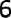 Методы обучения и воспитанияНа начальном этапе преобладает репродуктивный метод. Он применяется при обучении детей:- правилам игры;-	элементарной технике реализации перевеса.По мере освоения программы используются:частично-поисковые методы;проблемного обучения;самостоятельная работа;методы контроля и самоконтроля;работа с литературой;методы стимулирования и мотивации.УЧЕБНЫЙ ПЛАН 1 года обученияКалендарный учебный графикКалендарно-тематическое планирование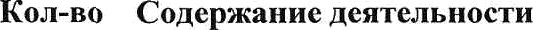 Оценочные и методические материалыФормы контроля:Текущий:оценка усвоения изучаемого материала осуществляется педагогом в форме наблюдения;прогностический, то есть проигрывание всех операций учебного действия до начала его реального выполнения;пооперационный, то есть контроль за правильностью, полнотой	и последовательностью выполнения операций, входящих в состав действия;рефлексивный, контроль, обращенный на ориентировочную основу, «план» действия и опирающийся на понимание принципов его построения;Итоговый контрольтестирование;практические работы;творческие работы учащихся;Периодичность контроля: 2 раза в год (январь, май)Критерии оцениванияОценка достижений результатов происходит на трех уровнях:Представление коллективного результата группы учащихся в рамках работы кружка.Индивидуальная оценка результатов каждого учащегося.Качественная и количественная оценка эффективности деятельности кружка на основании суммирования индивидуальных результатов учащихся.Представление коллективного результата группы обучающихся:Шахматный турнир с приглашением родителей и администрации (1 раз в год).Публичные выступления с творческими номерами на шахматную тематику.Выступления на классных часах на шахматную тему («Из истории шахмат», «Что даёт игра в шахматы», «Знаменитые шахматисты» и др.)Для индивидуальной оценки деятельности каждого обучающегося используется методика «Лесенка самооценки» и накопление материалов в Портфолио (участие в массовых мероприятиях, конкурсах).Методы обучения и воспитанияНа начальном этапе преобладает репродуктивный метод. Он применяется при обучении детей:правилам игры;элементарной технике реализации перевеса.По мере освоения программы используются:частично-поисковые методы;проблемного обучения;самостоятельная работа;методы контроля и самоконтроля;работа с литературой;методы стимулирования и мотивации.Учебно-методическое обеспечениеАбрамов С.П., Барский В.Л. Шахматы: первый год обучения. Методика проведения занятий. Москва, ООО «Дайв», учебное пособие, 2009 г.Барский В.Л. Шахматы: Второй год обучения. Методика проведения занятий.Москва, ООО «Дайв», учебное пособие, 2011 г.Дорофеева А. Шахматы: Начальная тактика. — М.: Издательство Дорофеева Анна Геннадьевна, 2018.Объекты и средства материально-технического обеспечения:Учебный кабинет, стол учителя, стул, парты (12 шт.), стулья (12 шт.), демонстрационная шахматная доска (1 шт.), комплекты для игры в шахматы (12 шт.), часы (6 шт.), ноутбук, экран, классная доска, комплект учебно-методической литературы (3 шт.)РАССМОТРЕНОМетодическое объединение учителей начальных классов________________________ Починок М.А.Протокол № 1 от                    «28» августа   2023 г.СОГЛАСОВАНОЗаместитель директора по УВР________________________ Бондаренко Т.В.«28» августа   2023 г.УТВЕРЖДЕНОДиректор ЧОУ "Школа и детский сад "Доверие"________________________ Бабанина Л.Н.Приказ № 40 от «28» августа   2023 г.№ п/пНазвание раздела,темыКоличество часовКоличество часовКоличество часовФормы контроляВсегоТеорияПрактика1.Основныешахматные правила752Опрос2.Тактические приёмы251114Решение задач, опрос,разыгрывание3.Общие принципыразыгрывания дебюта, миттельшпиля и эндшпиля281414Решение задач, опрос,разыгрывание4.Шахматные часы итурнирные правила22Опрос5.Турнир по классическим правилам55Решение задач,разыгрывание6.Подведение итогов11Итоговоесоревнование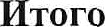 683236Год обученияДата начала обучения по программеДата окончания обучения по программеВсего учебных недельКоличество учебных часовРежим занятий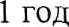 01.09.202327.05.202434682	раза	внеделю по 1 часуNп/пДатаТема занятия68 ч.Основные шахматные правила - 7 часовОсновные шахматные правила - 7 часовОсновные шахматные правила - 7 часовОсновные шахматные правила - 7 часовОсновные шахматные правила - 7 часовФормирование УУДЛичностные. Определять и высказывать самые простые общие для всех людей правила поведения при сотрудничестве (этические нормы).Регулятивные: Организовывать pa6ouee место под руководством учителя и самостоятельно. Познавательные: Ориентироваться в своей системе знаний: отличать новое от уже известного материала. Коммуникативные. Взаимодействовать со сверстниками в парах и группах при обучении игре в шахматы.Формирование УУДЛичностные. Определять и высказывать самые простые общие для всех людей правила поведения при сотрудничестве (этические нормы).Регулятивные: Организовывать pa6ouee место под руководством учителя и самостоятельно. Познавательные: Ориентироваться в своей системе знаний: отличать новое от уже известного материала. Коммуникативные. Взаимодействовать со сверстниками в парах и группах при обучении игре в шахматы.Формирование УУДЛичностные. Определять и высказывать самые простые общие для всех людей правила поведения при сотрудничестве (этические нормы).Регулятивные: Организовывать pa6ouee место под руководством учителя и самостоятельно. Познавательные: Ориентироваться в своей системе знаний: отличать новое от уже известного материала. Коммуникативные. Взаимодействовать со сверстниками в парах и группах при обучении игре в шахматы.Формирование УУДЛичностные. Определять и высказывать самые простые общие для всех людей правила поведения при сотрудничестве (этические нормы).Регулятивные: Организовывать pa6ouee место под руководством учителя и самостоятельно. Познавательные: Ориентироваться в своей системе знаний: отличать новое от уже известного материала. Коммуникативные. Взаимодействовать со сверстниками в парах и группах при обучении игре в шахматы.Формирование УУДЛичностные. Определять и высказывать самые простые общие для всех людей правила поведения при сотрудничестве (этические нормы).Регулятивные: Организовывать pa6ouee место под руководством учителя и самостоятельно. Познавательные: Ориентироваться в своей системе знаний: отличать новое от уже известного материала. Коммуникативные. Взаимодействовать со сверстниками в парах и группах при обучении игре в шахматы.11неделяШахматная доска.Горизонталь, диагональ,1История происхождения шахматной игры. Количество клеток на доске. Горизонталь,вертикаль, диагональ. Центр. Форма центра. Количество полей в центре.2-31-2неделяШахматные фигуры.2Ходы фигур: ладьи, слона, ферзя, коня, короля и пешки. Взятие на проходе.Рокировка. Ценность фигур. Игра всеми фигурами из начального положения.4-52-3неделяВыигрыш и ничья.2Варианты окончания партии. Шах. Мат. Типовые позиции мата. Линейный мат. Пат.Вечный шах. Повторение позиции. Игра всеми фигурами из начального положения.6-73-4неделяУсловныеобозначения перемещения, взятия.2Шахматная нотация. Тренировочная запись партии.Тактические приемы — 25 часовТактические приемы — 25 часовТактические приемы — 25 часовТактические приемы — 25 часовТактические приемы — 25 часовФормирование УУДЛичностные. Оценивать собственную учебную деятельность: свои достижения, самостоятельность, инициативу, ответственность,причины неудач. Регулятивные. Проговаривать последовательность действий. Отличать верно выполненное задание от неверного. Познавательные: добывать новые знания: находить ответы на вопросы, используя свой жизненный опыт и информацию, полученную от педагога.Коммуникативные: выражать свои мысли в соответствии с задачами занятия, владеть специальной терминологией.Формирование УУДЛичностные. Оценивать собственную учебную деятельность: свои достижения, самостоятельность, инициативу, ответственность,причины неудач. Регулятивные. Проговаривать последовательность действий. Отличать верно выполненное задание от неверного. Познавательные: добывать новые знания: находить ответы на вопросы, используя свой жизненный опыт и информацию, полученную от педагога.Коммуникативные: выражать свои мысли в соответствии с задачами занятия, владеть специальной терминологией.Формирование УУДЛичностные. Оценивать собственную учебную деятельность: свои достижения, самостоятельность, инициативу, ответственность,причины неудач. Регулятивные. Проговаривать последовательность действий. Отличать верно выполненное задание от неверного. Познавательные: добывать новые знания: находить ответы на вопросы, используя свой жизненный опыт и информацию, полученную от педагога.Коммуникативные: выражать свои мысли в соответствии с задачами занятия, владеть специальной терминологией.Формирование УУДЛичностные. Оценивать собственную учебную деятельность: свои достижения, самостоятельность, инициативу, ответственность,причины неудач. Регулятивные. Проговаривать последовательность действий. Отличать верно выполненное задание от неверного. Познавательные: добывать новые знания: находить ответы на вопросы, используя свой жизненный опыт и информацию, полученную от педагога.Коммуникативные: выражать свои мысли в соответствии с задачами занятия, владеть специальной терминологией.Формирование УУДЛичностные. Оценивать собственную учебную деятельность: свои достижения, самостоятельность, инициативу, ответственность,причины неудач. Регулятивные. Проговаривать последовательность действий. Отличать верно выполненное задание от неверного. Познавательные: добывать новые знания: находить ответы на вопросы, используя свой жизненный опыт и информацию, полученную от педагога.Коммуникативные: выражать свои мысли в соответствии с задачами занятия, владеть специальной терминологией.8-94-5неделяСвязка.2Королевская я фигурная связки. Важность связки в игре. Задания на нахождениесвязки на доске. Игра всеми фигурами из начального положения.10-115-6неделяДвойной удар.2Двойной удар ладьей. Двойной удар слоном. Двойной удар конем. Двойной ударферзем. Двойной удар пешкой. Двойной удар королем. Игра всеми фигурами из начального положения.12-136-7неделя«Рентген».2Линейная атака ладьей. Линейная атака слоном. Линейная атака ферзем. Игра всемифигурами из начального положения.14-157-8неделяОткрытых шах.2Открытых шах ладьей. Открытых шах слоном. Открытых шах ферзем. Игра всемифигурами из начального положения.	16-178-9педеляДвойной шах.2Двойной шах ладьей. Двойной шах слоном, Двойной шах ферзем. Игра всеми фигурами из начального положения18-199-10неделяОткрытое нападение2Открытое нападение ладьей. Открытое нападение слоном. Открытое нападениеферзем. Игра всеми фигурами из начального положения.20-2110-11неделяЗавлечение.2Понятие завлечение. Решение комбинаций. Игра всеми фигурами из начальногоположения.22-2311-12неделяОтвлечение.2Понятие отвлечение. Решение комбинаций. Игра всеми фигурами из начальногоположения.24-2512-13неделяУничтожение защиты2Понятие уничтожение защиты. Решение комбинаций. Игра всеми фигурами	изначального положения.26-2713-14неделяПромежуточный ход.2Понятие промежуточный ход. Решение комбинаций. Игра всеми фигурами изначального положения.28-3214-16неделяРасчет вариантов5Комбинации на нахождения мата в один, два, три хода.Общие принципы разыгрывания дебюта, миттельшпиля и эндшпиля - 28 часовОбщие принципы разыгрывания дебюта, миттельшпиля и эндшпиля - 28 часовОбщие принципы разыгрывания дебюта, миттельшпиля и эндшпиля - 28 часовОбщие принципы разыгрывания дебюта, миттельшпиля и эндшпиля - 28 часовОбщие принципы разыгрывания дебюта, миттельшпиля и эндшпиля - 28 часовФормирование УУДЛичностные. Достижение личностно значимых результатов в шахматной игре.Регулятивные:	Определять	и	формулировать	цель	деятельности	самостоятельно	и	с	помощью	педагога.	Проговаривать последовательность действий.Познавательные. Усваивать полученную информацию: сравнивать и группировать такие шахматные объекты, как ходы шахматных фигур, сильная и слабая позиция.Коммуникативные. Выражать свои мысли в соответствии с задачами занятия, владеть специальной терминологией.Формирование УУДЛичностные. Достижение личностно значимых результатов в шахматной игре.Регулятивные:	Определять	и	формулировать	цель	деятельности	самостоятельно	и	с	помощью	педагога.	Проговаривать последовательность действий.Познавательные. Усваивать полученную информацию: сравнивать и группировать такие шахматные объекты, как ходы шахматных фигур, сильная и слабая позиция.Коммуникативные. Выражать свои мысли в соответствии с задачами занятия, владеть специальной терминологией.Формирование УУДЛичностные. Достижение личностно значимых результатов в шахматной игре.Регулятивные:	Определять	и	формулировать	цель	деятельности	самостоятельно	и	с	помощью	педагога.	Проговаривать последовательность действий.Познавательные. Усваивать полученную информацию: сравнивать и группировать такие шахматные объекты, как ходы шахматных фигур, сильная и слабая позиция.Коммуникативные. Выражать свои мысли в соответствии с задачами занятия, владеть специальной терминологией.Формирование УУДЛичностные. Достижение личностно значимых результатов в шахматной игре.Регулятивные:	Определять	и	формулировать	цель	деятельности	самостоятельно	и	с	помощью	педагога.	Проговаривать последовательность действий.Познавательные. Усваивать полученную информацию: сравнивать и группировать такие шахматные объекты, как ходы шахматных фигур, сильная и слабая позиция.Коммуникативные. Выражать свои мысли в соответствии с задачами занятия, владеть специальной терминологией.Формирование УУДЛичностные. Достижение личностно значимых результатов в шахматной игре.Регулятивные:	Определять	и	формулировать	цель	деятельности	самостоятельно	и	с	помощью	педагога.	Проговаривать последовательность действий.Познавательные. Усваивать полученную информацию: сравнивать и группировать такие шахматные объекты, как ходы шахматных фигур, сильная и слабая позиция.Коммуникативные. Выражать свои мысли в соответствии с задачами занятия, владеть специальной терминологией.3317неделяСтадии шахматнойпартии.1Дебют. миттельшпиль. Эндшпиль. Игра всеми фигурами из начального положения.3417неделяМобилизация фигур,безопасность короля, борьба за центр и расположение пешек в дебюте.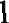 Общие рекомендации о принципах разыгрывания дебюта. Игра всеми фигурами изначального положения.35-3618неделяКлассификациядебютов.2Демонстрация коротких партий. Игра всеми фигурами из начального положения.37—3819неделяИтальянская партия2Демонстрация партий по итальянской партии. Игра всеми фигурами из начальногоположения.39-4020неделяИспанская партия2Демонстрация партий по испанской партии. Игра всеми фигурами из начальногоположения.41-4221неделяКоролевский гамбит2Демонстрация партий по королевскому гамбиту. Игра всеми фигурами из начальногоположения.43-4422неделяРусская партия2Демонстрация партий по русской партии. Игра всеми фигурами из начальногоположения.45-4623неделя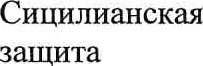 2Демонстрация партий по сицилианской зайдите Игра всеми фигурами из начальногоположения.47-4824неделяФерзевый гамбит2Демонстрация партий по ферзевому гамбиту. Игра всеми фигурами из начальногоположения.49-5025неделяОсновы эндшпиля2Правило квадрата. Проходная пешка. Превращение пешки. Оппозиция51-5226неделяМат ферзем2Мат ферзем одинокому королю. Разыгрывание позиций с целью поставить мат5327неделяМат двумя ладьями1Мат двумя ладьями одинокому королю. Разыгрывание позиций с целью поставить мат54-5527 — 28неделяМат ладьей2Мат одной ладьей одинокому королю. Разыгрывание позиций с целью поставить мат56-5728	29неделяМат двумя слонами2Мат двумя слонами одинокому королю. Плетение «косички». Разыгрывание позиций сцелью поставить мат58-6029-	30неделяОсновымиттельшпиля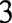 Контроль центра. Владение открытыми линиями. «Форпост». Фигурная атака накороля. Пешечная атака на короля. Разыгрывание позиций на атаку.Шахматные часы и турнирные правила — 2 часаШахматные часы и турнирные правила — 2 часаШахматные часы и турнирные правила — 2 часаШахматные часы и турнирные правила — 2 часаШахматные часы и турнирные правила — 2 часаФормирование УУДЛичностные: соблюдать в процессе всего занятия этические нормы.Регулятивные: организовывать рабочее место под руководством учителя и самостоятельно.Познавательные. Преобразовывать информацию из одной формы в другую: находить и формулировать решение шахматных задач с помощью простейших моделей (предметных, рисунков, схематических рисунков, схем).Коммуникативные: взаимодействовать со сверстниками в парах и группам при обучении игре в шахматы.Формирование УУДЛичностные: соблюдать в процессе всего занятия этические нормы.Регулятивные: организовывать рабочее место под руководством учителя и самостоятельно.Познавательные. Преобразовывать информацию из одной формы в другую: находить и формулировать решение шахматных задач с помощью простейших моделей (предметных, рисунков, схематических рисунков, схем).Коммуникативные: взаимодействовать со сверстниками в парах и группам при обучении игре в шахматы.Формирование УУДЛичностные: соблюдать в процессе всего занятия этические нормы.Регулятивные: организовывать рабочее место под руководством учителя и самостоятельно.Познавательные. Преобразовывать информацию из одной формы в другую: находить и формулировать решение шахматных задач с помощью простейших моделей (предметных, рисунков, схематических рисунков, схем).Коммуникативные: взаимодействовать со сверстниками в парах и группам при обучении игре в шахматы.Формирование УУДЛичностные: соблюдать в процессе всего занятия этические нормы.Регулятивные: организовывать рабочее место под руководством учителя и самостоятельно.Познавательные. Преобразовывать информацию из одной формы в другую: находить и формулировать решение шахматных задач с помощью простейших моделей (предметных, рисунков, схематических рисунков, схем).Коммуникативные: взаимодействовать со сверстниками в парах и группам при обучении игре в шахматы.Формирование УУДЛичностные: соблюдать в процессе всего занятия этические нормы.Регулятивные: организовывать рабочее место под руководством учителя и самостоятельно.Познавательные. Преобразовывать информацию из одной формы в другую: находить и формулировать решение шахматных задач с помощью простейших моделей (предметных, рисунков, схематических рисунков, схем).Коммуникативные: взаимодействовать со сверстниками в парах и группам при обучении игре в шахматы.6131неделяШахматные часы.1История появления. Область применения. Блиц. Быстрые шахматы. Классическийконтроль. Игра всеми фигурами из начального положения с часами6231неделяТурнирные правила.1Шахматный кодекс. Правила поведения на турнире.Турнир по классическим шахматам - 5 часовТурнир по классическим шахматам - 5 часовТурнир по классическим шахматам - 5 часовТурнир по классическим шахматам - 5 часовТурнир по классическим шахматам - 5 часовФормирование УУДЛичностные. Соблюдать в процессе всего занятия этические нормы.Регулятивные: организовывать рабочее место под руководством учителя и самостоятельно.Познавательные. Преобразовывать информацию из одной формы в другую: находить и формулировать решение шахматных задач с помощью простейших моделей (предметных, рисунков, схематических рисунков, схем).Коммуникативные: взаимодействовать со сверстниками в парах и группам ори обучение игре в шахматы.Формирование УУДЛичностные. Соблюдать в процессе всего занятия этические нормы.Регулятивные: организовывать рабочее место под руководством учителя и самостоятельно.Познавательные. Преобразовывать информацию из одной формы в другую: находить и формулировать решение шахматных задач с помощью простейших моделей (предметных, рисунков, схематических рисунков, схем).Коммуникативные: взаимодействовать со сверстниками в парах и группам ори обучение игре в шахматы.Формирование УУДЛичностные. Соблюдать в процессе всего занятия этические нормы.Регулятивные: организовывать рабочее место под руководством учителя и самостоятельно.Познавательные. Преобразовывать информацию из одной формы в другую: находить и формулировать решение шахматных задач с помощью простейших моделей (предметных, рисунков, схематических рисунков, схем).Коммуникативные: взаимодействовать со сверстниками в парах и группам ори обучение игре в шахматы.Формирование УУДЛичностные. Соблюдать в процессе всего занятия этические нормы.Регулятивные: организовывать рабочее место под руководством учителя и самостоятельно.Познавательные. Преобразовывать информацию из одной формы в другую: находить и формулировать решение шахматных задач с помощью простейших моделей (предметных, рисунков, схематических рисунков, схем).Коммуникативные: взаимодействовать со сверстниками в парах и группам ори обучение игре в шахматы.Формирование УУДЛичностные. Соблюдать в процессе всего занятия этические нормы.Регулятивные: организовывать рабочее место под руководством учителя и самостоятельно.Познавательные. Преобразовывать информацию из одной формы в другую: находить и формулировать решение шахматных задач с помощью простейших моделей (предметных, рисунков, схематических рисунков, схем).Коммуникативные: взаимодействовать со сверстниками в парах и группам ори обучение игре в шахматы.63-6732 — 34неделяТурнир5Игра с часами с записью ходов. Присвоение разрядов по итогам турнира.Подведение итогов годаФормирование УУДЛичностные. Оценивать собственную учебную деятельность - своя достижения, причины неудач.Достижение личностно значимых результатов в шахматной игре.Подведение итогов годаФормирование УУДЛичностные. Оценивать собственную учебную деятельность - своя достижения, причины неудач.Достижение личностно значимых результатов в шахматной игре.Подведение итогов годаФормирование УУДЛичностные. Оценивать собственную учебную деятельность - своя достижения, причины неудач.Достижение личностно значимых результатов в шахматной игре.6834неделяПодведение итоговгода.1Анализ достижений, личностно значимых результатов в шахматной игре.